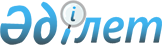 О внесении изменений в решение маслихата города Астаны от 12 декабря 2017 года № 221/25-VI "О Правилах оказания социальной помощи, установления размеров и определения перечня отдельных категорий нуждающихся граждан города Астаны"
					
			Утративший силу
			
			
		
					Решение маслихата города Астаны от 9 августа 2023 года № 65/7-VIII. Зарегистрировано Департаментом юстиции города Астаны 18 августа 2023 года № 1350-01. Утратило силу решением маслихата города Астаны от 3 октября 2023 года № 84/10-VIII.
      Сноска. Утратило силу решением маслихата города Астаны от 03.10.2023 № 84/10-VIII (вводится в действие по истечении десяти календарных дней после дня его первого официального опубликования).
      Примечание ИЗПИ!Порядок введения в действие см. п.2.
      Маслихат города Астаны РЕШИЛ:
      1. Внести в решение маслихата города Астаны "О Правилах оказания социальной помощи, установления размеров и определения перечня отдельных категорий нуждающихся граждан города Астаны" от 12 декабря 2017 года № 221/25-VI (зарегистрировано в Реестре государственной регистрации нормативных правовых актов за № 1149) следующие изменения:
      в Правилах оказания социальной помощи, установления размеров и определения перечня отдельных категорий нуждающихся граждан города Астаны:
      первый абзац пункта 15 изложить в следующей редакции:
      "15. Социальная помощь в размере 45 МРП предоставляется:";
      часть вторую пункта 59 изложить в следующей редакции:
      "Срок прохождения санаторно-курортного лечения составляет четырнадцать календарных дней.";
      подпункт 3) пункта 72 изложить в следующей редакции:
      "3) ветеранам боевых действий на территории других государств и ветеранам, приравненным по льготам к ветеранам Великой Отечественной войны, жертвам политических репрессий из числа участников событий 17-18 декабря 1986 года в Казахстане, реабилитированных в порядке, установленном Законом Республики Казахстан "О реабилитации жертв массовых политических репрессий" – 4,5 МРП;".
      2. Настоящее решение вводится в действие со дня его первого официального опубликования и распространяется на правоотношения, возникшие с 1 июля 2023 года.
					© 2012. РГП на ПХВ «Институт законодательства и правовой информации Республики Казахстан» Министерства юстиции Республики Казахстан
				
      Председатель маслихата города Астаны 

Е. Каналимов
